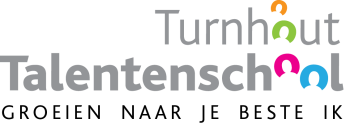 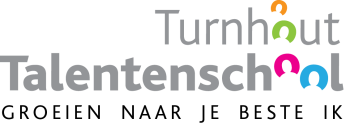 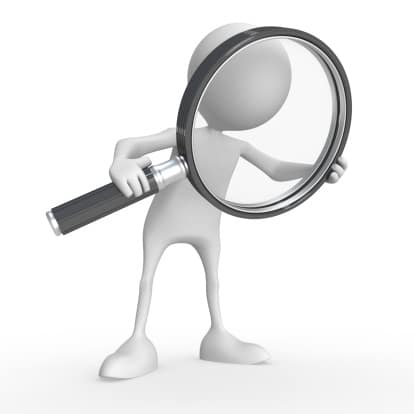 Oriëntatie van het onderzoek (stap 1)De oriëntatie van het onderzoek is het verzamelen van achtergrondinformatie over het onderwerp. Je gaat op zoek naar informatie over het onderzoeksprobleem. Door het gebruiken van geziene kennis en het verzamelen van extra informatie kom je meer te weten over het onderwerp. Vanuit de opgezochte informatie en opgedane kennis kan je uiteindelijke een onderzoeksvraag formuleren die voldoet aan de eisen van een goede onderzoeksvraag.Onderzoeksvragen (stap 2)Zie talentenmodule 5de jaar.Soorten onderzoeksvragenJe hebt veel verschillende soorten onderzoeksvragen. Door voor een bepaald soort onderzoeksvraag te kiezen bepaal je ook meteen welk type onderzoek je gaat doen.Uit de onderzoeksvraag rolt ook een methode van onderzoek (bv. een interview of een literatuuronderzoek). Deze methode bepaal je in je onderzoeksopzet.Bovendien doe je op basis van het type onderzoeksvraag dat je kiest inductief of deductief onderzoek.Welke onderzoeksvragen moet je kiezen?Bij je scriptie kun je gebruikmaken van al deze onderzoeksvragen. Het is afhankelijk van het soort onderzoek dat je wilt gaan doen voor welk type onderzoeksvraag je moet kiezen. Je moet daarnaast in je achterhoofd houden dat niet ieder type onderzoeksvraag handig is om als hoofdvraag te gebruiken. Zo kun je bijvoorbeeld beter geen evaluerende vraag gebruiken als hoofdvraag. Je kunt de type vragen combineren in één vraag maar ook per deelvraag een type vraag opstellen.De onderzoeksvragen worden in je scriptie ingedeeld in een hoofdvraag en deelvragen:HoofdvraagDeelvraag 1Deelvraag 2 etc.HoofdvraagDe hoofdvraag is de belangrijkste onderzoeksvraag van je scriptie. De hoofdvraag bestaat dan ook vaak uit meerdere delen.DeelvragenDe deelvragen zijn kortere vragen die vaak uit één type onderzoeksvraag bestaat.OnderzoeksplanEen onderzoeksplan bevat: Duidelijke omschrijving van het onderzoeksprobleem (zie 1)Formulering van de onderzoeksvragen en onderzoeksdoelen (zie 2)De methode van je onderzoek (bv. literatuurstudie, enquête, experiment …) (zie 3)De planning  (zie 3)De methode van je onderzoek (stap 3)Kwalitatief of kwantitatief onderzoekBij een kwantitatief onderzoek ga je de resultaten uitdrukken in getallen. Deze resultaten kan je weergeven in een tabel of grafiek afhankelijk van je opdracht. Bij een kwalitatief onderzoek kan je het resultaat niet in getallen uitdrukken (bv. kleurverandering).Onderzoeksmethode Op basis van je onderzoeksvraag moet je een onderzoeksmethode kiezen. Om gegevens te verzamelen, kan je kiezen uit volgende methoden:Literatuurstudie: 	Sommige onderzoeken steunen bijna volledig op literatuur. Deze informatie kan je zowel terugvinden op internet of in de bibliotheek. Je moet jezelf steeds de vraag stellen of je bronnen betrouwbaar zijn en verschillende bronnen met elkaar vergelijken.Observatie:	Door de observatie als onderzoeksmethode te gebruiken, ga je heel wat gegevens verkrijgen. Bij observatie kan gedrag bestudeerd worden in een natuurlijke omgeving of in een kunstmatige omgeving. Men maakt ook een onderscheid tussen gesloten of open observatie en tussen participerende of niet-participerende observatie.Interview:	Belangrijk hierbij is dat je zorgvuldig de personen uitkiest die je wil interviewen voor jouw onderzoek. Dat kunnen één of meerdere mensen zijn die over een onderwerp kunnen getuigen of een specialist over dat onderwerp. De vraagstelling hierbij is primordiaal. Enquête: 	Bij een enquête ondervraagt men een grote groep personen. De groep moet groot genoeg zijn om representatief te zijn (minstens 30 personen). De samenstelling van de groep is ook zeer belangrijk.	Ook hier is de vraagstelling zeer belangrijk. Kies bij voorkeur voor gesloten vragen, vermits deze makkelijker te verwerken zijn.	De data die je uit een enquête verkrijgt, moeten kwantitatief verwerkt worden.Experiment: 	Bij een experiment gaat men in gecontroleerde omstandigheden situaties voor en na, met en zonder…. met elkaar vergelijken. Deze methode gaat uiteraard samen met de eerder beschreven observatie.Stappen tijdens je onderzoekBenodigde materialen voor je onderzoekDe planning (stap 4)Bij het opstellen van je plan dien je uiteraard rekening te houden met de deadlines van je leerkracht. Vermeld bij de stappen van je onderzoek een realistische tijdsduur. Denk ook zeker na over een nuttige invulling van eventuele wachttijden.Verwerven en verwerken van informatie (stap 5)InleidingEr zijn verschillende methodes om informatie te verwerven: de literatuurstudie, de observatie, de enquête, het interview, het experiment. Wij besteden hier enkel aandacht aan de literatuurstudie, andere onderzoeksmethoden komen in verschillende vakken en naar aanleiding van concrete onderzoeksopdrachten aan bod.

Literatuurstudie Om informatie te verwerven ga je bestaande bronnen over het onderwerp raadplegen. Doe een beroep op verschillende soorten bronnen: boeken, kranten en tijdschriften, radio en televisie, internet … Wanneer je op internet zoekt, maak dan gebruik van https://scholar.google.be/ . Hier ben je zeker van de wetenschappelijke correctheid van de informatie.Welke bronnen in aanmerking komen, wordt bepaald door je onderwerp. We geven hier enkele algemene regels die je moeten helpen je bronnen kritisch te bekijken en goed te kiezen. Maak er een gewoonte van om onmiddellijk de bibliografische gegevens te noteren als je een bron gebruikt. Dit doe je volgens de afspraken van de school (zie talentmodules 3de graad)Selectie van de bronnenIn de huidige maatschappij heb je een schat aan informatiebronnen. Toch is niet elke bron even waardevol als de andere. Een aantal tips om goede bronnen te vinden:Bekijk meerdere soorten bronnen. Op het internet vind je natuurlijk heel veel informatie, maar heb je ook gedacht aan boeken, krantenartikelen, tijdschriften, radio of televisie?Wanneer je zoekt op internet, gebruik dan https://scholar.google.be/. Op die manier ben je zeker van de wetenschappelijke correctheid van het artikel.Gebruik verschillende (soorten) bronnen.Bronnen zijn enkel relevant als ze informatie bevatten die bruikbaar is om je onderzoeksprobleem op te lossen. Om dit te beoordelen, bekijk je de bron kritisch. Volgende zaken kunnen je informatie geven over de bron:Publicatiedatum (of laatste update): is dit recent?Auteur of organisatie: hebben ze autoriteit op het vakgebied?Samenvatting of achterflap:  zal dit relevante informatie bevatten? Is het   niveau niet te hoog of te laag?Figuren, tabellen, onderschriften Inhoudsopgave: zal dit relevante informatie bevatten?Inleiding en slotVerwerking van de informatie
Wanneer je een aantal bronnen hebt uitgekozen, moet je de informatie die ze geven verwerken. Dit kan gebeuren in een uitgeschreven tekst, tabel, figuur of combinatie van deze manieren.
Om alle informatie op een gestructureerde manier te verwerken, ga je de verschillende bronnen eerst ordenen. Dit kan op verschillende manieren gebeuren bv. chronologisch, volgens deelthema, type bron…Nummer de bronnen. Dit maakt het voor jezelf gemakkelijker om ernaar te verwijzen in je werk.Maak een schematische voorstelling van je werk, waarbij je telkens weergeeft welke bron (nummer) je informatie zal geven voor dat specifiek onderdeel. Op deze manier valt het ook op wanneer je voor een bepaald deel van je werk nog geen bron hebt. Op deze manier kan je nu specifiek zoeken naar een bron voor dit deelonderwerp. Maak hierbij ook een verwijzing naar eventuele figuren of tabellen die je wil gebruiken met het nummer van de bron.Ga nu met je schema aan de slag om hier een gestructureerd geheel van te maken.Cijfergegevens: vaak geeft een tabel of een grafiek een betere voorstelling van cijfergegevens dan een uitgeschreven tekst. Probeer hier verschillende soorten tabellen of grafieken en kies degene uit die de informatie op de meest gestructureerde manier weergeeft. Tekstgegevens: verwerk de informatie in je eigen woorden en plaats hier bij de bron(nen) die je geraadpleegd hebt om deze informatie te bekomen. Neem geen zinnen of paragrafen over uit iemand anders zijn werk. Dit is immers plagiaat! Beantwoorden van de onderzoeksvraag en trekken van conclusies (stap 6)De conclusie van een onderzoeksverslag is het deel wat steeds met een kritisch oog wordt gelezen. Het is dus van belang dat het antwoord op de onderzoeksvraag op een correcte manier wordt opgesteld.
Het is daarbij belangrijk om kritisch te reflecteren:De conclusie is gebaseerd op de resultaten.De conclusie geeft een antwoord op de onderzoeksvraag.Het is belangrijk om de conclusie van het onderzoek te vergelijken met de hypothese.Rapporteren (stap 7)Bij het rapporteren van een onderzoek hou je typisch een vaste structuur aan. Het zou kunnen dat je voor een vak hiervan moet afwijken, volg dan altijd de regels van je leraar!De onderdelen van een artikel, in de volgorde waarin ze aan bod moeten komen, zijn:TitelSamenvatting (abstract)InleidingMethodeResultatenConclusieReferenties(Voor meer informatie zie “structuur van een paper”.)Let op: het is niet omdat ze in deze volgorde voorkomen, dat je ze ook in deze volgorde doorloopt of schrijft. Het zou immers vreemd zijn om de samenvatting al te schrijven vooraleer je een conclusie hebt.CriteriaWanneer je een rapport schrijft van een paper hou je altijd rekening met de volgende criteria:*Een paragraaf is een groter tekstblok van bij elkaar horende alinea's.Zelfevaluatie van het onderzoeksproces en het product (stap 8)In deze stap beoordeel je het eigen onderzoek op basis van onderstaande criteria. Je neemt een kritische houding aan gedurende het onderzoeksproces.CriteriaIk had voldoende voorkennis om aan de opdracht te beginnen.Ik kan zelf een eenduidige onderzoeksvraag opstellen.Ik kan zelf een onderzoeksplan opstellen.Ik kan op een correcte wijze waarnemingen uitvoeren.Ik kan resultaten verwerken.Beantwoorden van de onderzoeksvraag en formuleren van conclusies.Ik kan op een correcte, overzichtelijke manier een verslag opstellen.Extra criteria bij een groepswerkIs mijn bijdrage aan het proces evenwaardig aan deze van mijn groepsleden?Is mijn bijdrage aan het product evenwaardig aan deze van mijn groepsleden?ReflectieWat is er correct verlopen?Wat is er fout gegaan?Wat is de oorzaak van de fout?Hoe kan je het proces bijsturen?De vragen hierboven zijn richtvragen. Afhankelijk van het proces dat je hebt doorlopen of het product dat je bekomen bent, kunnen er ook andere vragen naar voor komen.Bijlage 1: Grafieken makenStappenplan grafieken maken (op mm-papier)Stap 1:Titel vermelden bovenaan in het midden van het blad (in de witte boord).Stap 2:Teken het assenkruis met als oorsprong de linkerbenedenhoek van het blad mm-papier.De horizontale as (X-as) komt overeen met de metingen van de eerste kolom (de onafhankelijk veranderlijke).De verticale as (Y-as) komt overeen met de metingen van de tweede kolom (de afhankelijk veranderlijke).Stap 3:Op het uiteinde van de assen noteren we het symbool van de grootheid en tussen haakjes vermelden we ook de gebruikte eenheid (in de witte boord).Stap 4:Ijk de assen (=schaalverdeling) zodanig dat de beschikbare ruimte zo goed mogelijk wordt gebruikt.Vb      	28cm                 	96,9°C            	1cm                   	3,46°C     (delen door 28)            	1cm                   	5°CNaar boven afronden tot een gebruiksvriendelijke waarde!!!We vermelden de schaalverdeling eventueel in de rechterbovenhoek van het blad.Zet naast de assen een reeks getallen die mooi oploopt, niet te dicht bij elkaar, sla desnoods een waarde over!!Stap 5:Zet de gemeten waarden als punten of kruisjes op het mm papier.  Trek rond elk punt een cirkeltje van ongeveer 2mm diameter.  Dit om aan te geven dat er afwijkingen mogelijk zijn vanwege meetfouten.Stap 6:Verbind de punten met een vloeiende lijn.  Niet van punt naar punt, maar een lijn die het dichtst in de buurt ligt van de meeste punten, we noemen dit de trendlijn. Stappenplan grafieken maken in ExcelStap 1:  Waarden ingeven in het rekenbladGeef in kolom A de waarden in van de onafhankelijk veranderlijke (X-as).Geef in kolom B de waarden in van de afhankelijk veranderlijke (Y-as).Vergeet een (0,0) meting niet!Stap 2: Punten van de grafiek weergevenSelecteer de waarden in kolom A en B.Open het tabblad invoegen.Kies het grafiektype: kolom-lijn-cirkel-staaf-vlak-SPREIDING-overige grafieken.Kies bij spreiding voor het 1-ste type grafiek.Nu verschijnt de grafiek, en ook een werkbalk met hulpmiddelen voor grafieken.Stap 3: Grafiek optimaliserenGRAFIEK OPENEN ALS NIEUW BLADSelecteer rechts “Locatie: Grafiek verplaatsen”.Selecteer “Nieuw blad: grafiek 1”. Druk op OK.RASTERLIJNEN VERWIJDERENMet de rechtermuisknop, verwijderen.GRAFIEKINDELINGKies bij “grafiekindeling” de eerste (meest linkse) indeling.Klik op grafiektitel en pas aan.Klik met de rechtermuisknop op ‘Reeks 1’ en kies verwijderen.Klik op astitel (links en onder en pas aan).AS OPMAKENKlik met de rechtermuisknop op de X-as en selecteer “As opmaken”.Stel in (klik hiervoor eerst op vast):min, max, primaire eenheid(verdeling) en druk op sluiten.Herhaal deze actie voor de Y-as.GEGEVENS BIJ DE PUNTEN PLAATSENKlik met de rechtermuisknop op een punt en kies “Gegevenslabels invoegen”.Klik opnieuw met de rechtermuisknop op een punt en selecteer “Gegevenslabels opmaken”.Nu kan je opteren voor X-waarden en Y-waarden op beiden zichtbaar te maken.Stap 4: Punten verbindenKlik met de rechtermuisknop op een punt en selecteer “trendlijn toevoegen”.Druk op sluiten (meestal is “lineair” al aangeduid, pas aan indien nodig)Stap 5: Grafiek afdrukkenBijlage 2: Toelichting bij structuur van een onderzoekspaperTitel: beschrijvend, spitsvondig of allebeiBeschrijvendVoorbeeld: Een empirisch onderzoek naar partnergeweld in BrusselTip: vermeld aard van het onderzoek of disciplineSpitsvondig: niet mee overdrijven!Voorbeeld: Wanneer de liefde toeslaatCombinatie van titel met ondertitelVoorbeeld. Wanneer de liefde toeslaat. Een empirisch onderzoek naar partnergeweld inBrussel.Inleiding
Spreek de lezer aan Anekdote Citaat Statistisch gegeven Kort historisch overzicht probleem Situatieschets Voorbeelden Onderzoeksvraag/hypothese/probleemstellingOverzicht van wat volgt Middenstuk
Indien niet opgenomen in inleiding: onderzoeksvraag/hypothese toelichten
(eventueel met subvragen)Bespreking onderzoeksmethode Overzicht bestaande literatuur : op een synthetische manier = niet elke bron apart bespreken, maar de ideeën van verschillende werken over eenzelfde thema vergelijken op een kritische manier.                                                       Je zoekt, met andere woorden, naar gelijkenissen en verschillen tussen de verschillende teksten: wat komt overeen en wat is anders? Indien de verschillende bronnen het niet eens zijn met elkaar, probeer je zelf op een kritische en doordachte manier jouw mening te geven. Het is essentieel dat je zelf alles begrijpt wat je schrijft. Daarom is het belangrijk dat je niet zomaar citaten achter elkaar plakt, maar de tekst op een persoonlijke manier herformuleert, door de verschillende teksten te vergelijken met elkaar en je eigen kritische ideeën eraan toe te voegen. Zorg ervoor dat je niet in herhaling valt en dat alle informatie over een bepaald aspect bij elkaar staat. Als je een nieuwe paragraaf begint, schrijf dan een inleidende zin over de inhoud ervan. Dit vergemakkelijkt het begrip van de tekst voor de lezer. Vb. : Vervolgens gaan we verder in op het sociale aspect van het probleem.Bespreking resultaten van je onderzoek + persoonlijke interpretatie resultatenBronvermelding: Vermeld duidelijk in je tekst welke bronnen je voor de verschillende paragrafen gebruikt hebt. Helemaal op het einde volgt een bibliografische lijst. Deze lijst is echter onvoldoende als bronvermelding voor een onderzoeksproject. Voor elke paragraaf die gebaseerd is op één of meerdere bronnen (citaat of herformulering of samenvatting) moet je deze vermelden. Op welke manier dit moet gebeuren, vind je beknopt terug verder in deze bundel en uitgebreid in de PowerPoint Talentmodule 1: academisch taalgebruik en papers schrijven.SlotKorte samenvatting van de onderzoeksresultaten en jouw interpretaties. Vermeld zeker geen nieuwe informatie.Beperkingen van het gevoerde onderzoek. In hoeverre kan het onderzoek veralgemeend worden? Gaat het over een case study? Heb je een aantal factoren niet onderzocht? 	Er is trouwens altijd een beperking. Geen enkel onderzoek is 100% perfect.   Suggesties voor verder onderzoek. Wat zou je nog doen / onderzoeken als je meer tijd had. Samenhang
Paragrafen en alinea’s (1 gedachte per alinea). Herhalingen vermijden door de informatie echt per thema aan te brengen. Duidelijke overgangen. Gebruik hiervoor scenarioaanwijzingen (“In wat volgt zullen we aantonen dat …”) en signaalwoorden (“bijvoorbeeld”, “ten derde”, “daarom”, …).Vermeld in de tekst duidelijk de bronnen die je gebruikt hebt (Volgens J. Peeters is het zo dat … /P. Heeren beweert echter dat …).Bijlage 3: Citeren en parafraserenWat?Citaat = letterlijk overnemen van bestaande tekst Parafrase = herformulering van bestaand ideeRichtlijnenHoe vaak citeren?Te veel: verstoort opbouw, eigenheid verdwijntTe weinig: gebrekkige wetenschappelijke onderbouwingCiteren is het letterlijk overnemen van tekst van iemand anders. Na een citaat moet je natuurlijk altijd de referentie en de pagina (zie bijlage 4) vermelden. Je laat een citaat best in de originele taal staan en vertaalt het beter niet. Als je een fout ziet staan in een tekst die je wil citeren, neem je de fout over maar schrijft er [sic] achter, om aan te tonen dat je de fout hebt opgemerkt. Voorbeeld: … De meeste leerlingen willen wel iets bijleren, maar vaak zijn ze in hun hoofd bezig met andere dingen waar het puberbrein zich graag mee bezig houd [sic], zoals verliefdheden, hobby’s en uiterlijk. Een gebrek aan concentratie is dus vaak het probleem. Om dit op te lossen, …. (De Loore, 2014, p. 36)Laat je iets weg uit een citaat, omdat het te lang is en/of bepaalde stukken voor jouw onderzoek niet van belang zijn, dan zet je drie puntjes tussen vierkante haakjes […].Voorbeeld: … De meeste leerlingen willen wel iets bijleren, maar vaak zijn ze in hun hoofd bezig met andere dingen waar het puberbrein zich graag mee bezig houd [sic], zoals verliefdheden, hobby’s en uiterlijk. […] Om dit op te lossen, …. (De Loore, 2014, p. 36).Korte citaten  (minder dan 40 woorden) : Bij korte citaten, zet je de tekst tussen dubbele aanhalingstekens (“…”) gewoon bij in de tekst.Voorbeelden: Mitchell (1996) voorspelt dat “these are the best business processes for the future” (p.17). De auteur stelt terecht: “Waarom zouden we nog insppanningen [sic] leveren om het begrotingstekort aan te pakken?” (Peeters, 2001, p. 102).Blokcitaten (vanaf 40 woorden) : Wanneer je een stuk van meer dan 40 woorden wil citeren, maak je een insprong voor het volledige citaat en zet je het in een aparte alinea zonder aanhalingstekens.Voorbeeld: In De Standaard, beschrijft Mathys (2017) zeer goed hoe het boek in elkaar zit : Wanneer ze het heeft over de houthakkers die last krijgen van huiduitslag omdat hun bezwete hemden niet meer drogen in de klamme lucht, wanen we ons in de oerbossen. Soms klinkt de schrijfster als een wetenschapster, vooral als ze de gebruiken van de Mi’kmaq-indianen beschrijft. Het had allemaal wat minder gekund: minder personages, minder antropologische details. Schorshuiden is niet het ultieme meesterwerk van de Amerikaanse schrijfster. (p. 28)We kunnen hieruit afleiden dat …Belangrijk aandachtspunt:Je mag de woorden van een ander letterlijk citeren, maar enkel en alleen als deze woorden zo specifiek zijn dat je ze niet kunt herformuleren. De bedoeling is dat je de informatie uit de bronnen zo veel mogelijk herformuleert in je eigen woorden en daarna naar de bron verwijst. Als je bijvoorbeeld een hele bladzijde letterlijk overneemt van een ander, is dit nog steeds een bepaalde vorm van plagiaat, ook al heb je de bron correct vermeld.In het schema hieronder kan je zien wat wel en wat niet mag. http://www.poynter.org/2014/is-it-original-an-editors-guide-to-identifying-plagiarism/269273/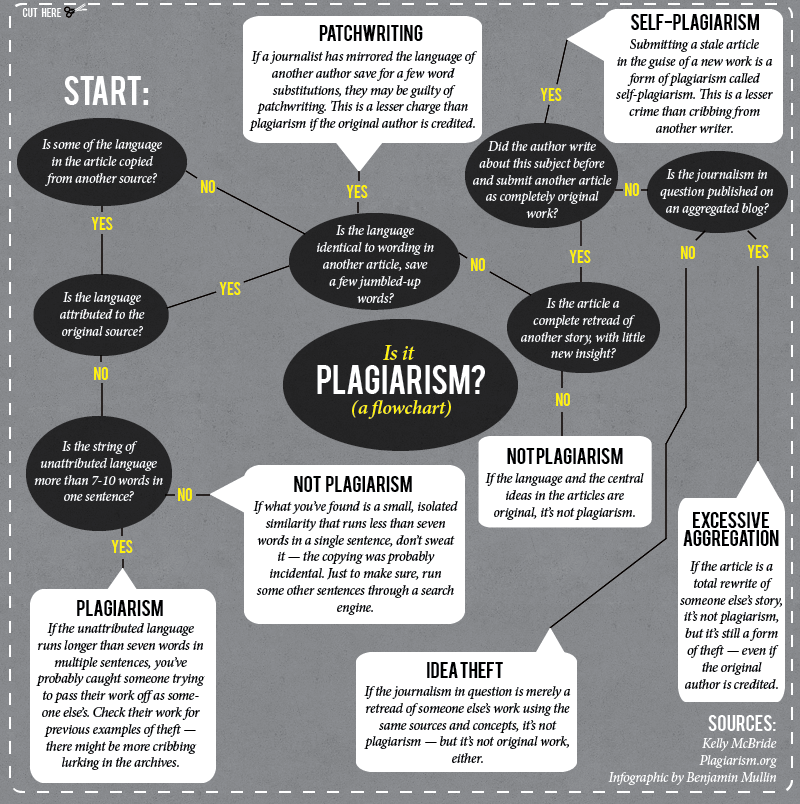 Bronnen en voor meer gedetailleerde info en extra voorbeelden : APA-richtlijnen voor literatuurverwijzing. Geraadpleegd op 16 februari 2017 via https://www.erasmushogeschool.be/biblio/informatiewegwijzer/bronnen-vermelden/apa(2016). Refereren volgens APA. Geraadpleegd op 16 februari 2017 via https://www.arteveldehogeschool.be/informatievaardigheden/files/RefererenvolgensAPA.pdfMullin, B. (2014). Is it original? An editor’s guide to identifying plagiarism. Geraadpleegd op 16 februari 2017 via  http://www.poynter.org/2014/is-it-original-an-editors-guide-to-identifying-plagiarism/269273/Bijlage 4: BronvermeldingVerwijzingen in de tekstZie uitgebreide versie talentmodule academisch taalgebruik en papers schrijven.In Word kan je automatisch een bronnenlijst aanmaken volgens de APA-richtlijnen en koppelingen maken met citaten in de tekst.Op een correcte manier verwijzen naar bronnen in een tekst doe je aan de hand van onderstaande regels. Voor elke verwijzing doe je twee dingen : Je zet de volledige gegevens van de bron in de bibliografie of literatuurlijst achteraan.Je verwijst kort naar de bron in de tekst zelf (zie verder in dit document).In de tekst verwijs je kort naar een bron door de naam van de auteur(s) en het publicatiejaar te vermelden. Meestal plaats je de naam van de auteur(s) en het publicatiejaar tussen haakjes, gescheiden door een komma (a). Wanneer de naam van de auteur(s) in de tekst wordt genoemd, plaats je enkel het jaartal tussen haakjes (b). Voorbeelden: Uit een onderzoek naar tuchtmaatregelen in middelbare scholen (Van Leuven, 2012), blijkt dat …	Een zeer interessante studie over talenten bij jongeren (Van Leuven, Wouters & Van Schaeren, 2011), wijst uit dat …	Uit verschillende onderzoeken over motivatie in de klaspraktijk Frans (Van Leuven, 2012 ; De Loore, 2014), blijkt dat leerlingen …Van Leuven (2012) heeft dit thema uitgebreid onderzocht. Hieruit blijkt …	Van Leuven, Wouters en Van Schaeren (2011) hebben dit thema uitgebreid onderzocht…	Van Leuven (2012) en De Loore (2014) hebben dit thema uitgebreid onderzocht. …Bij specifieke informatie die je letterlijk wil overnemen, omdat ze essentieel is voor jouw werk, zet je deze tussen aanhalingstekens en vermeld je de datum van publicatie en de pagina’s waarop je de informatie vond. De naam van de auteur wordt in je tekst verwerkt: 	Voorbeeld: Volgens Granello (2001, p 299) bevatten hoogwaardige literatuursamenvattingen ‘convincing and well-thought-out arguments that are well grounded in the literature. They analyze the source articles for strengths and limitations and include objective critiques of the quality of the source information. ‘In de meeste gevallen, echter, probeer je de informatie met jouw eigen woorden weer te geven. In dat geval gebruik je géén aanhalingstekens. Je vermeldt dan wel steeds de naam van de auteur in je tekst en de datum van publicatie + paginanummer(s) tussen haakjes. 	Voorbeeld : Zowel G. Brouwers (2009, p 56) als K. Peeters (2012, p 211-212) vinden het een essentieel recht van de mens om voor euthanasie te kunnen kiezen. Als je iets weglaat uit een letterlijk citaat, gebruik je [...] op de plaats waar je het stuk onderbreekt.Geen verwijzing = plagiaatUitzondering: algemeen gangbare ideeën zoals geboorte- en sterfdata, namen en beroepen van mensen, …Volgens S. Pierce was Picasso een schilder. ➔ bronvermelding niet nodig Richtlijnen APA bronnenlijstWat?Lijst met alle bronnen die je gebruikt hebt (helemaal achteraan)Op alfabetische volgordeBasisregelDe referenties in de literatuurlijst worden alfabetisch gerangschikt op naam van de eerste auteur. Werken zonder auteur worden gerangschikt op basis van hun titel.Om ervoor te zorgen dat de lezer de aangehaalde bronnen terug kan vinden, bestaat elke verwijzing uit volgende 4 elementen (gescheiden door een punt):                                                    Auteur. (Publicatiedatum). Titel. Vindplaats.Verwijzing naar een boek:  Auteur, Initiaal voornaam. (jaar van uitgave). Titel boek. Plaats van uitgave: uitgeverij.De Loore, B. (2014). Tuchtproblemen bij jongeren op school. Brussel: VUBPress.Piot, P., & Carael, M. (2009). Over aids: de aidsepidemie en de mondialisering van de risico’s. Antwerpen: Houtekiet.Verwijzing naar een website:Auteur, Initiaal voornaam. (jaar van uitgave). Titel. Geraadpleegd op … via … Smet, P. (2009). Beleidsnota onderwijs 2009-2014: onderwijs, samen grenzen verleggen voor elk talent. Geraadpleegd op 9 september 2015 via http://www.vlaanderen.beVerwijzingen naar een hoofdstuk uit een boek: Auteur van het hoofdstuk (jaar van uitgave). Titel van het artikel. In Naam van de Redacteur (red.), Titel van het boek (pp. startpagina-eindpagina). Plaats van uitgave : uitgeverij.Van Leuven, E. (2014). Een mogelijke oplossing voor luidruchtige leerlingen in de klas. In B. De Loore (red.), Tuchtproblemen bij jongeren op school (pp. 34-42). Brussel: VUBPress.Verwijzingen naar een artikel uit een tijdschrift: Auteur van het artikel. (jaar van publicatie). Titel van het artikel: ondertitel. Titel van het Tijdschrift, jaargang(aflevering), startpagina-eindpagina.Wouters, W. (2009). Leerkrachten onder de knoet: een handleiding. Onderwijs in beweging, 20, 55-58.Wouters, W. (2009). Leerkrachten onder de knoet: een handleiding. Onderwijs in beweging, 20, 55-58. Geraadpleegd via www.onderwijsinbeweging.beVerwijzingen naar een artikel uit een krant of magazine: Journalist. (jaar, dag maand). Titel van het artikel. Naam krant of magazine. pp. startpagina-eindpagina.Mathys, K. (2017, 10 maart). De verspilling van Amerika. De Standaard. p. 28.Mathys. K (2017, 10 maart). De verspilling van Amerika. De Standaard. Geraadpleegd op 15 maart 2017 via www.destandaard.beBronnen en voor meer gedetailleerde info en extra voorbeelden : APA-richtlijnen voor literatuurverwijzing. Geraadpleegd op 16 februari 2017 via https://www.erasmushogeschool.be/biblio/informatiewegwijzer/bronnen-vermelden/apa(2016). Refereren volgens APA. Geraadpleegd op 16 februari 2017 via https://www.arteveldehogeschool.be/informatievaardigheden/files/RefererenvolgensAPA.pdfBijlage 5: Academisch taalgebruikZie ook talentmodule 6de jaar.Algemene tips Maak bij de start van je schrijfproces een schema van de onderdelen die je wil bespreken in je paper of verslag. Houd steeds je schrijfdoel en doelpubliek in het achterhoofd. Elk tekstgenre vraagt immers een eigen schrijfstijl. Meer informatie over verschillende tekstsoorten vind je op http://www.taalwinkel.nl/category/tekstsoorten/. Gebruik de richtlijnen APA. Lees je definitieve versie niet enkel na op je computerscherm. Vaak ontdek je in een geprinte versie nog meer fouten.  Weet je van jezelf dat je het moeilijk hebt met spelling- en grammaticaregels? Laat je paper of verslag dan zeker ook even nalezen door een vriend(in) of familielid. Nuttige websites: www.woordenlijst.orgwww.onzetaal.nlwww.vrt.be/taal www.taaladvies.net www.taaltelefoon.bewww.taalwinkel.nl Concrete tipsDoelstelling: elke alinea vertoont een inhoudelijke samenhang, die vormelijk ondersteund wordt door voldoende structuur- en verbindingswoorden. Door een logische opeenvolging van alinea’s vormen elke paragraaf en elk hoofdstuk een coherent geheel. Samenhang in een alinea en opeenvolging van alinea’s Zorg voor voldoende samenhang binnen eenzelfde alinea. Soms kunnen aan elkaar gerelateerde inhouden wel in eenzelfde alinea behandeld worden om te korte alinea’s te vermijden. Je kan een alinea starten met een ‘topiczin’ die het onderwerp van de alinea goed samenvat. Probeer er ook voor te zorgen dat de eerste zin van een alinea het verband met de voorgaande alinea duidelijk maakt, maar start beter niet met een zelfstandig gebruikt verwijswoord zoals dit, deze, dat of die. Stel je bij het nakijken steeds de vraag of je gedachtegang duidelijk te volgen is voor iemand die de tekst voor het eerst leest. Structuur- en verbindingswoorden Voldoende (en correct gebruikte!) structuur- en verbindingswoorden ondersteunen de samenhang en structuur van de tekst. Het geheel leest op die manier meestal vlotter. Let op: Ten slotte (tot slot) ≠ tenslotte (immers, per slot van rekening).Maar en echter kunnen niet in eenzelfde zin staan. Nevenschikkende voegwoorden zoals maar, en en of gebruik je beter niet aan het begin van een zin. zorg dat er na een enerzijds ook een anderzijds volgt. Hetzelfde geldt voor ten eerste en ten tweede (of: verder/daarnaast). Wees consequent in het gebruik van structuurwoorden. Objectiviteit:
Onafhankelijk van je mening schrijvenJe schrijft te subjectief: je persoonlijke gevoelens en/of standpunten doen niet ter zake in de literatuurstudie of het resultatenluik.Je schrijfstijl kan iets objectiever: kies neutrale termen.Je schrijft objectief.Zorgvuldigheid: 
Beknopt schrijvenJe schrijft nogal onzorgvuldig: zeg meer met minder woorden, wees consequent in je woordkeuze, schrijf eenvoudige, begrijpbare, korte zinnen.Je kan de tekst hier en daar wat zorgvuldiger formuleren. Je schrijft zorgvuldig.Zakelijkheid:Volwassen taalgebruikJe schrijft niet zakelijk genoeg. Je stijl is eerder die van een mondelinge taal dan een geschreven taal.Je stijl is zakelijk maar er is nog ruimte voor verbetering.Je schrijft zakelijk.Gebalanceerde paragrafen*De paragrafen zijn te kort, te lang of moeilijk te onderscheiden.De meeste paragrafen zijn goed gebalanceerd.De paragrafen zijn goed gebalanceerd.Eén argument per paragraaf*Het gebruik van paragrafen zit nog niet goed. Vaak bevat één paragraaf meerdere thema’s of argumenten.De meeste paragrafen verduidelijken één thema of argument.Elke paragraaf verduidelijkt een thema of argument.Logische opbouwJe tekst mist een logische opbouw door een gebrek aan overgangszinnen, verbindings- en/of signaalwoorden. Je kan nog wat sleutelen aan de logische opbouw. Voeg nog enkele overgangszinnen, verbindings- of signaalwoorden toe. Je tekst is logisch opgebouwd met de nodige overgangszinnen, verbindings- en signaalwoorden.